Додаток 2МІНІСТЕРСТВО ОСВІТИ І НАУКИ УКРАЇНИНаціональний університет «Запорізька політехніка»ЗАТВЕРДЖУЮПроректор з НРНУ «Запорізька політехніка»,____________ ________________(ім’я та прізвище)«___» ______________ 20___ р.ІНДИВІДУАЛЬНИЙ ПЛАНвиконання освітньо-наукової програмидоктора філософії (PhD)(прізвище, ім’я, по батькові)Запоріжжя, 20__ р.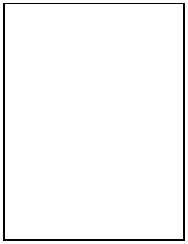 Форма здобуття освіти ________________________________________________(денна / вечірня)Дата зарахування «___» _______ 20 __ р., наказ №__ від «___» _______ 20 __ р.Дата закінчення аспірантури	«___» _______ 20 __ р., наказ №__ від «___» _______ 20 __ р.Тема дисертації ________________________________________________________________________________________________________________________________________________________________________________________________________________________________________________________________затверджено Науково-технічною радою університету «___» _______ 20 __ р., протокол №__Науковий керівник ___________________________________________________(прізвище, ім’я по батькові)____________________________________________________________________(науковий ступінь, вчене звання)__________________(підпис наукового керівника)І. ІНДИВІДУАЛЬНИЙ НАВЧАЛЬНИЙ ПЛАН АСПІРАНТАІ рік підготовки(	20___ р. - 	20___ р.)__________	______________		___________	_______________(підпис)		(ім’я та ПРІЗВИЩЕ аспіранта)		 (підпис)		(ім’я та ПРІЗВИЩЕ керівника)	ІІ рік підготовки(	20___ р. - 	20___ р.)__________	______________		___________	_______________(підпис)		(ім’я та ПРІЗВИЩЕ аспіранта)		 (підпис)		(ім’я та ПРІЗВИЩЕ керівника)	Науково-педагогічна практикаПеріод проходження: з «___» _______ 20__ р. по «___» _______ 20__ р.__________	______________		___________	_______________(підпис)		(ім’я та ПРІЗВИЩЕ аспіранта)		 (підпис)		(ім’я та ПРІЗВИЩЕ керівника)	Відгук керівника науково-педагогічної практики________________________________________________________________________________________________________________________________________________________________________________________________________________________________________________________________________________________________________________________________________________________________________________________________________________________________________________________________________________________________________________________________________________________________________________________________________________________________________________________________________________________________________________________________________________________________________________________________________________________________________________________________________________________________________________________________________________________________________________________________________________________________________________________________________________________________________________________________________________________________________________________________________________________________________________________________________________________________________________________________________________________________________________________________Керівник практики 	            				(підпис)                                            (ім’я та ПРІЗВИЩЕ керівника)Зміни до індивідуального навчального плану аспіранта__________	______________		___________	_______________(підпис)		(ім’я та ПРІЗВИЩЕ аспіранта)		 (підпис)		(ім’я та ПРІЗВИЩЕ керівника)	ІІ. ІНДИВІДУАЛЬНИЙ ПЛАН НАУКОВОЇ РОБОТИ АСПІРАНТАІ рік підготовки__________	______________		___________	_______________(підпис)		(ім’я та ПРІЗВИЩЕ аспіранта)		 (підпис)		(ім’я та ПРІЗВИЩЕ керівника)ІІ рік підготовки__________	______________		___________	_______________(підпис)		(ім’я та ПРІЗВИЩЕ аспіранта)		 (підпис)		(ім’я та ПРІЗВИЩЕ керівника)ІІІ рік підготовки__________	______________		___________	_______________(підпис)		(ім’я та ПРІЗВИЩЕ аспіранта)		 (підпис)		(ім’я та ПРІЗВИЩЕ керівника)IV рік підготовки__________	______________		___________	_______________(підпис)		(ім’я та ПРІЗВИЩЕ аспіранта)		 (підпис)		(ім’я та ПРІЗВИЩЕ керівника)	Примітка: за погодженням з науковим керівником, дозволяється вносити корегування до індивідуального плану.Інформаціящодо звітування аспіранта:Рекомендація наукового керівника щодо продовження підготовки аспіранта ______________								(рекомендовано / не рекомендовано)Звіт аспіранта рішенням засідання кафедри 	(назва кафедри)___________________; здобувача __________________  до переведення на ІІ рік підготовкизатверджений/ не затверджений        (рекомендовано / не рекомендовано)«	» 	20___ р. протокол № 	Науковий керівник 	 	 «	» 	 20___р.(підпис)	(ім’я та ПРІЗВИЩЕ керівника)Завідувач кафедри 	 	 «	» 	 20___р.(підпис)	(ім’я та ПРІЗВИЩЕ завідувача)Рекомендація наукового керівника щодо продовження підготовки аспіранта ______________								(рекомендовано / не рекомендовано)Звіт аспіранта рішенням засідання кафедри 	(назва кафедри)___________________; здобувача __________________ до переведення на ІIІ рік підготовкизатверджений/ не затверджений        (рекомендовано / не рекомендовано)«	» 	20___ р. протокол № 	Науковий керівник 	 	 «	» 	 20___р.(підпис)	(ім’я та ПРІЗВИЩЕ керівника)Завідувач кафедри 	 	 «	» 	 20___р.(підпис)	(ім’я та ПРІЗВИЩЕ завідувача)Рекомендація наукового керівника щодо продовження підготовки аспіранта ______________								(рекомендовано / не рекомендовано)Звіт аспіранта рішенням засідання кафедри 	(назва кафедри)___________________; здобувача __________________ до переведення на ІV рік підготовкизатверджений/ не затверджений        (рекомендовано / не рекомендовано)«	» 	20___ р. протокол № 	Науковий керівник 	 	 «	» 	 20___р.(підпис)	(ім’я та ПРІЗВИЩЕ керівника)Завідувач кафедри 	 	 «	» 	 20___р.(підпис)	(ім’я та ПРІЗВИЩЕ завідувача)Результати навчання в аспірантуріАспірант 	Повністю виконав індивідуальний план, згідно з яким завершив підготовку дисертації на тему: ________________________________________________________________________________________________________________________________________________________________________________________________________________________________________________________________________________________________________________________________________________________________________________________________________________________________________________________________________________________________________________________________________________________________________________________________________________________________________________________________________________________________________________________________________________________________________________________________Попередній захист дисертації призначено на «	»	20___р.Відраховано наказом №	від «	»	20__р.Підстава/причина відрахування ________________________________________________________________________________________________________________________________________________________________________________________________________________________________________________________________________________________________________________________________________________________________________________________________________________________________________________________Науковий керівник								(підпис)				(ім’я та ПРІЗВИЩЕ)Завідувач кафедри								(підпис)				(ім’я та ПРІЗВИЩЕ)Завідувач відділу аспірантури 							(підпис)				(ім’я та ПРІЗВИЩЕ)Проректор з наукової роботи 						(підпис)				(ім’я та ПРІЗВИЩЕ)№ з/пНазви навчальних дисциплінОбсяг годин/ кредитів ЄКТСОбсяг ауд. годинОбсяг ауд. годинОбсяг ауд. годинСамостійна роботаРЕЗУЛЬТАТИ КОНТРОЛЮ ЯКОСТІ ЗНАНЬРЕЗУЛЬТАТИ КОНТРОЛЮ ЯКОСТІ ЗНАНЬРЕЗУЛЬТАТИ КОНТРОЛЮ ЯКОСТІ ЗНАНЬРЕЗУЛЬТАТИ КОНТРОЛЮ ЯКОСТІ ЗНАНЬРЕЗУЛЬТАТИ КОНТРОЛЮ ЯКОСТІ ЗНАНЬ№ з/пНазви навчальних дисциплінОбсяг годин/ кредитів ЄКТСЛекціїПрактичніЛабораторніСамостійна роботаОцінка за 100-бальною шкалою або зараховано / не зарахованоПрізвище, ініціали викладачаПідпис викладачаДата виставлення семестрової оцінкиІ семестр -____ кредитів ЄКТСІ семестр -____ кредитів ЄКТСІ семестр -____ кредитів ЄКТСІ семестр -____ кредитів ЄКТСІ семестр -____ кредитів ЄКТСІ семестр -____ кредитів ЄКТСІ семестр -____ кредитів ЄКТСІ семестр -____ кредитів ЄКТСІ семестр -____ кредитів ЄКТСІ семестр -____ кредитів ЄКТСІ семестр -____ кредитів ЄКТСІ семестр -____ кредитів ЄКТС1. Обов’язкові дисципліни1. Обов’язкові дисципліни1. Обов’язкові дисципліни1. Обов’язкові дисципліни1. Обов’язкові дисципліни1. Обов’язкові дисципліни1. Обов’язкові дисципліни1. Обов’язкові дисципліни1. Обов’язкові дисципліни1. Обов’язкові дисципліни1. Обов’язкові дисципліни1. Обов’язкові дисципліни2. Вибіркові дисципліни2. Вибіркові дисципліни2. Вибіркові дисципліни2. Вибіркові дисципліни2. Вибіркові дисципліни2. Вибіркові дисципліни2. Вибіркові дисципліни2. Вибіркові дисципліни2. Вибіркові дисципліни2. Вибіркові дисципліни2. Вибіркові дисципліни2. Вибіркові дисципліниІІ семестр -____ кредитів ЄКТСІІ семестр -____ кредитів ЄКТСІІ семестр -____ кредитів ЄКТСІІ семестр -____ кредитів ЄКТСІІ семестр -____ кредитів ЄКТСІІ семестр -____ кредитів ЄКТСІІ семестр -____ кредитів ЄКТСІІ семестр -____ кредитів ЄКТСІІ семестр -____ кредитів ЄКТСІІ семестр -____ кредитів ЄКТСІІ семестр -____ кредитів ЄКТСІІ семестр -____ кредитів ЄКТС1. Обов’язкові дисципліни1. Обов’язкові дисципліни1. Обов’язкові дисципліни1. Обов’язкові дисципліни1. Обов’язкові дисципліни1. Обов’язкові дисципліни1. Обов’язкові дисципліни1. Обов’язкові дисципліни1. Обов’язкові дисципліни1. Обов’язкові дисципліни1. Обов’язкові дисципліни1. Обов’язкові дисципліни2. Вибіркові дисципліни2. Вибіркові дисципліни2. Вибіркові дисципліни2. Вибіркові дисципліни2. Вибіркові дисципліни2. Вибіркові дисципліни2. Вибіркові дисципліни2. Вибіркові дисципліни2. Вибіркові дисципліни2. Вибіркові дисципліни2. Вибіркові дисципліни2. Вибіркові дисципліни№ з/пНазви навчальних дисциплінОбсяг годин/ кредитів ЄКТСОбсяг ауд. годинОбсяг ауд. годинОбсяг ауд. годинСамостійна роботаРЕЗУЛЬТАТИ КОНТРОЛЮ ЯКОСТІ ЗНАНЬРЕЗУЛЬТАТИ КОНТРОЛЮ ЯКОСТІ ЗНАНЬРЕЗУЛЬТАТИ КОНТРОЛЮ ЯКОСТІ ЗНАНЬРЕЗУЛЬТАТИ КОНТРОЛЮ ЯКОСТІ ЗНАНЬ№ з/пНазви навчальних дисциплінОбсяг годин/ кредитів ЄКТСЛекціїПрактичніЛабораторніСамостійна роботаОцінка за 100-бальною шкалою або зараховано / не зарахованоПрізвище, ініціали викладачаПідпис викладачаДата виставлення семестрової оцінкиІІІ семестр -____ кредитів ЄКТСІІІ семестр -____ кредитів ЄКТСІІІ семестр -____ кредитів ЄКТСІІІ семестр -____ кредитів ЄКТСІІІ семестр -____ кредитів ЄКТСІІІ семестр -____ кредитів ЄКТСІІІ семестр -____ кредитів ЄКТСІІІ семестр -____ кредитів ЄКТСІІІ семестр -____ кредитів ЄКТСІІІ семестр -____ кредитів ЄКТСІІІ семестр -____ кредитів ЄКТС1. Обов’язкові дисципліни1. Обов’язкові дисципліни1. Обов’язкові дисципліни1. Обов’язкові дисципліни1. Обов’язкові дисципліни1. Обов’язкові дисципліни1. Обов’язкові дисципліни1. Обов’язкові дисципліни1. Обов’язкові дисципліни1. Обов’язкові дисципліни1. Обов’язкові дисципліни2. Вибіркові дисципліни2. Вибіркові дисципліни2. Вибіркові дисципліни2. Вибіркові дисципліни2. Вибіркові дисципліни2. Вибіркові дисципліни2. Вибіркові дисципліни2. Вибіркові дисципліни2. Вибіркові дисципліни2. Вибіркові дисципліни2. Вибіркові дисципліниІV семестр -____ кредитів ЄКТСІV семестр -____ кредитів ЄКТСІV семестр -____ кредитів ЄКТСІV семестр -____ кредитів ЄКТСІV семестр -____ кредитів ЄКТСІV семестр -____ кредитів ЄКТСІV семестр -____ кредитів ЄКТСІV семестр -____ кредитів ЄКТСІV семестр -____ кредитів ЄКТСІV семестр -____ кредитів ЄКТСІV семестр -____ кредитів ЄКТС1. Обов’язкові дисципліни1. Обов’язкові дисципліни1. Обов’язкові дисципліни1. Обов’язкові дисципліни1. Обов’язкові дисципліни1. Обов’язкові дисципліни1. Обов’язкові дисципліни1. Обов’язкові дисципліни1. Обов’язкові дисципліни1. Обов’язкові дисципліни1. Обов’язкові дисципліни2. Вибіркові дисципліни2. Вибіркові дисципліни2. Вибіркові дисципліни2. Вибіркові дисципліни2. Вибіркові дисципліни2. Вибіркові дисципліни2. Вибіркові дисципліни2. Вибіркові дисципліни2. Вибіркові дисципліни2. Вибіркові дисципліни2. Вибіркові дисципліни№ з/пЗаплановані заходиТермін виконанняВідмітка керівника практики про виконання№ з/пЗмістПідставаПриміткаВид роботиОбсяг та короткий зміст роботиНаукова роботаТеоретична:Наукова роботаНаукова роботаНаукова роботаНаукова роботаНаукова роботаНаукова роботаНаукова роботаНаукова роботаНаукова роботаНаукова роботаНаукова роботаНаукова роботаНаукова роботаНаукова роботаНаукова роботаЕкспериментальна (дослідницька):Наукова роботаНаукова роботаНаукова роботаНаукова роботаНаукова роботаНаукова роботаНаукова роботаНаукова роботаНаукова роботаНаукова роботаНаукова роботаНаукова роботаНаукова роботаНаукова роботаТермін виконання і форма звітностіВідмітка про виконанняВид роботиОбсяг та короткий зміст роботиНаукова роботаТеоретична:Наукова роботаНаукова роботаНаукова роботаНаукова роботаНаукова роботаНаукова роботаНаукова роботаНаукова роботаНаукова роботаНаукова роботаНаукова роботаНаукова роботаНаукова роботаНаукова роботаНаукова роботаЕкспериментальна (дослідницька):Наукова роботаНаукова роботаНаукова роботаНаукова роботаНаукова роботаНаукова роботаНаукова роботаНаукова роботаНаукова роботаНаукова роботаНаукова роботаНаукова роботаНаукова роботаНаукова роботаТермін виконання і форма звітностіВідмітка про виконанняВид роботиОбсяг та короткий зміст роботиНаукова роботаТеоретична:Наукова роботаНаукова роботаНаукова роботаНаукова роботаНаукова роботаНаукова роботаНаукова роботаНаукова роботаНаукова роботаНаукова роботаНаукова роботаНаукова роботаНаукова роботаНаукова роботаНаукова роботаЕкспериментальна (дослідницька):Наукова роботаНаукова роботаНаукова роботаНаукова роботаНаукова роботаНаукова роботаНаукова роботаНаукова роботаНаукова роботаНаукова роботаНаукова роботаНаукова роботаНаукова роботаНаукова роботаТермін виконання і форма звітностіВідмітка про виконанняВид роботиОбсяг та короткий зміст роботиНаукова роботаТеоретична:Наукова роботаНаукова роботаНаукова роботаНаукова роботаНаукова роботаНаукова роботаНаукова роботаНаукова роботаНаукова роботаНаукова роботаНаукова роботаНаукова роботаНаукова роботаНаукова роботаНаукова роботаЕкспериментальна (дослідницька):Наукова роботаНаукова роботаНаукова роботаНаукова роботаНаукова роботаНаукова роботаНаукова роботаНаукова роботаНаукова роботаНаукова роботаНаукова роботаНаукова роботаНаукова роботаНаукова роботаТермін виконання і форма звітностіВідмітка про виконання